IF Nerike extra årsmöte 2023 Dagordning1. Extra årsmöte öppnande2. Upprättande av röstlängd3. val av mötesordförande och sekreterare4. Frågan om föreningsmötet blivit stadgeenligt utlyst5. Val av protokolljusterare tillika rösträknare6. Fastställande av dagordningen7. Medlemsavgift 20248. Budget 20249. Stadgar 10. Övriga frågor11. Föreningsmötets avslutande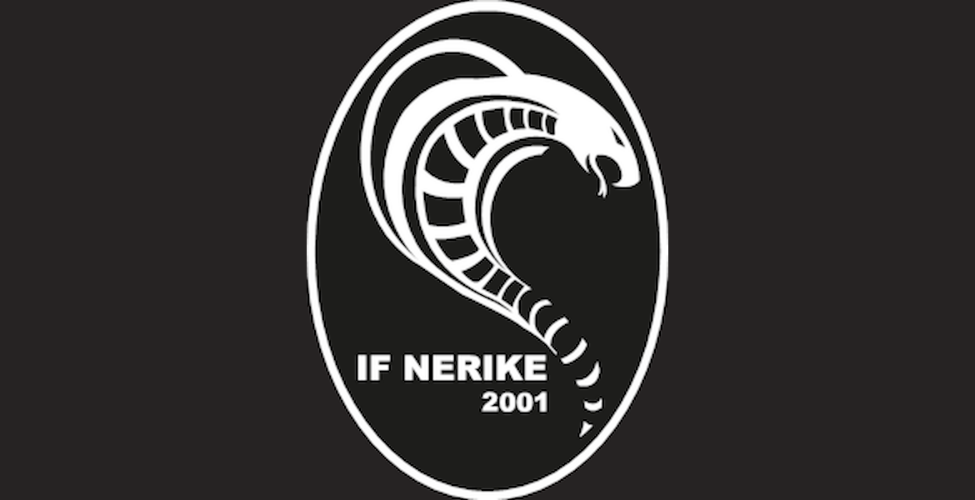 